OBSZARY WYMAGANEJ WIEDZY, ZAKRES OCZEKIWANYCH UMIEJĘTNOŚCI i WYKAZ POMOCNEJ LITERATURY NA POSZCZEGÓLNYCH STOPNIACH WOJEWÓDZKIEGO KONKURSU GEOGRAFICZNEGO dla uczniów szkół podstawowych województwa wielkopolskiegow roku szkolnym 2020/2021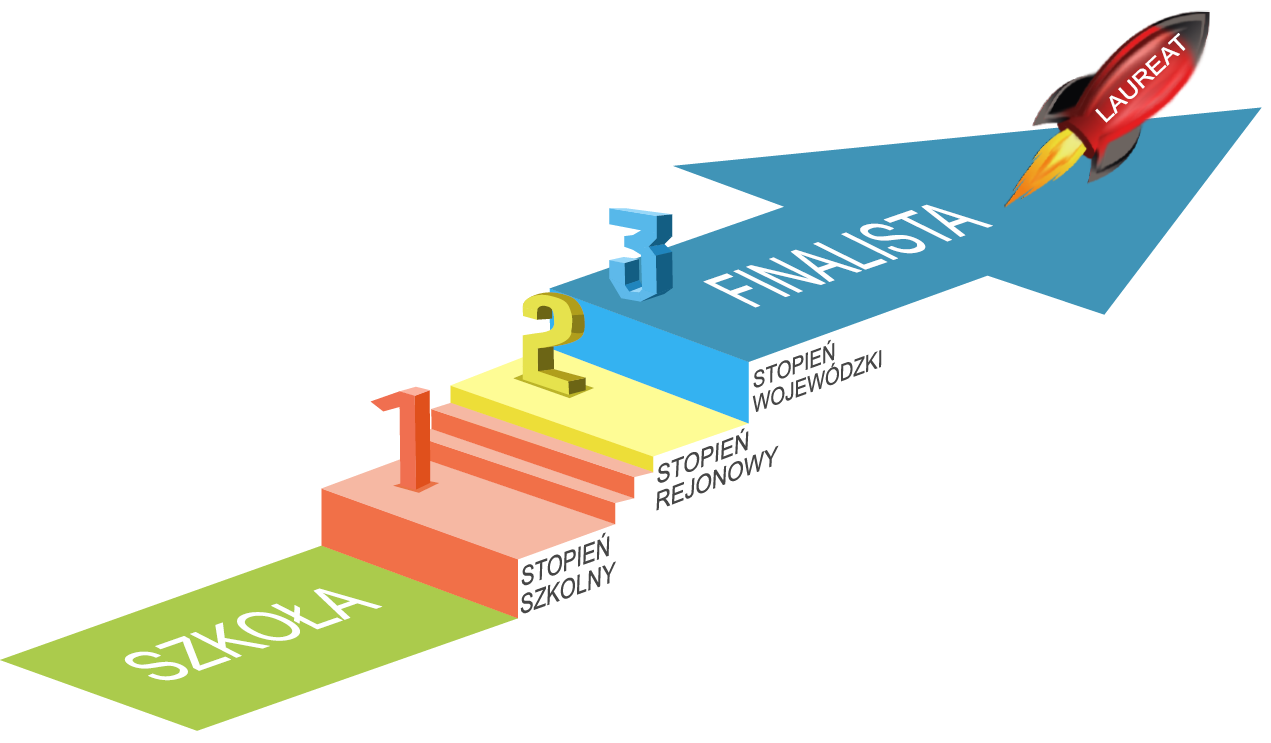 Temat wiodący – hasło konkursu: „Znad Wisły i Odry ku wschodzącemu Słońcu”Zakres wiedzy wymaganej od uczestników na poszczególnych stopniach konkursuW konkursie obowiązuje zakres wiedzy (treści nauczania) określony w podstawie  programowej kształcenia ogólnego w zakresie geografii na II etapie edukacyjnym.(Dz. U. z 2017 r. poz. 356, z późn. zm.) http://prawo.sejm.gov.pl/isap.nsf/download.xsp/WDU20170000356/O/D20170356.pdf W konkursie obowiązuje zakres wiedzy (treści nauczania) wykraczający poza podstawę programową i określony w dalszych punktach. Stopień szkolny		Wiadomości obowiązujące na stopniu szkolnym obejmują podstawę programową oraz:lądy i oceany na Ziemi - rozmieszczenie mórz i oceanów na Ziemi; wyprawy geograficzne; jednostki ukształtowania powierzchni na poszczególnych kontynentachkrajobrazy świata - wilgotny las równikowy, tajga, lasy liściaste zrzucające liście na zimę; sawanna; step (preria,  pampa, llanos, puszta); pustynie gorące (piaszczyste, żwirowe, skaliste) i lodowe; tundra; makkia i krajobraz śródziemnomorski; busz, scrub i  chapparal; krajobraz wysokogórski na przykładzie Tatr, Himalajów i Andów; strefowość klimatyczno-glebowo-roślinna; piętrowość roślinna Tatr, Kilimandżaro, Himalajów, Andów; Ziemię w Układzie Słonecznym - ciała niebieskie Układu Słonecznego i ich cechy; Ruch wirowy i obiegowy Ziemi; Cechy ruchu wirowego i obiegowego Ziemi; Następstwa ruchów Ziemi; Czas na Ziemi; Wysokość górowania Słońca na różnych szerokościach geograficznychwspółrzędne geograficzne: szerokość i długość geograficzna; położenie matematyczno geograficzne punktów i obszarów; rozciągłość południkowa i równoleżnikowageografię Polski, np.:położenie,  obszar i granice Polski;położenie matematyczne Polski;krajobrazy naturalne - pasowość rzeźby (cechy nizin nadmorskich, pojezierzy, nizin środkowej Polski, wyżyn, kotlin i gór - fałdowych i zrębowych);podział polityczno-administracyjny Polski;wpływ zlodowaceń na rzeźbę Polski (cechy obszaru młodoglacjalnego na pojezierzach i w górach oraz staroglacjalnego na pozostałym obszarze kraju);zróżnicowanie gór w Polsce;cechy klimatu Polski i poszczególnych jego elementów;Morze Bałtyckie;główne cechy sieci hydrograficznej Polski (dorzecza, zlewiska, typy i rozmieszczenie jezior);typy i rozmieszczenie lasów w Polsce;parki narodowe w Polsce i ich główne cechy oraz rozmieszczenie.Stopień rejonowy Na stopniu rejonowym obowiązuje zakres wiedzy i umiejętności obowiązujące na stopniu szkolnym z poszerzeniem o geografię Azji oraz materiał ponad podstawę programową obejmujący:teorię tektoniki płyt litosfery i procesy na granicach płyt (wulkanizm, plutonizm, trzęsienia ziemi, ruchy górotwórcze) oraz ich występowanie i skutki na przykładzie Azjiukształtowanie pionowe i poziome Azji;klimaty Azji (od okołobiegunowego po równikowy wybitnie wilgotny);Azja kontynentem rekordów;hydrosferę Azji - główne rzeki - występowanie, reżimy, zlewiska i wykorzystanie gospodarcze; jeziora - ich geneza, zasolenie i występowanie; Bajkał, Morze Kaspijskie
i problem Jeziora Aralskiego;gleby (z podstawowymi profilami glebowymi: bielicowa, brunatna, tundrowa, mady, czarnoziemy, gleby górskie, czerwone gleby laterytowe), roślinność naturalna i zwierzęta Azji;polskie ślady w Azji;wybrane problemy i regiony geograficzne Azji z podstawy programowej.Stopień wojewódzkiNa stopniu wojewódzkim obowiązuje zakres wiedzy i umiejętności ze stopnia szkolnego
i rejonowego oraz zagadnienia dotyczące geografii społeczno-ekonomicznej Polski i Azji:podział polityczno-administracyjny Polski i Azji (ze stolicami);demografia Polski i Azji (rozmieszczenie ludności i gęstość zaludnienia - ekumena, subekumena, anekumena; zróżnicowanie przyrostu naturalnego, zróżnicowanie etniczne, religijne z najważniejszymi miejscami kultu religijnego; zróżnicowanie ludności wg płci
i wieku; przyczyny i skutki migracji);wielkie aglomeracje Azji i ich problemy, rodzaje (aglomeracje monocentryczne, konurbacje, megalopolis) oraz rozmieszczenie wielkich miast;rolnictwo Polski i wybranych krajów azjatyckich (Izrael, Indie, Chiny, Indonezja, Malezja, Mongolia, Turcja);surowce mineralne Polski, ich rozmieszczenie i eksploatacja oraz wykorzystanie;surowce energetyczne Azji - ich rozmieszczenie i eksploatacja;przemysł zaawansowanych technologii, technopolia Azji;obszary koncentracji przemysłu w Polsce i Azji; typy okręgów przemysłowych (wielkomiejskie, transportowe i surowcowe) oraz ich rozmieszczenie na mapie; proces restrukturyzacji przemysłu;transport kolejowy, drogowy i żegluga morska w Polsce i Azji;atrakcje turystyczne Polski i Azji;parki narodowe Polski i obiekty wpisane na listę UNESCO w Polsce;konflikty zbrojne i terroryzm na terenie Azji;Zakres oczekiwanych od uczestników umiejętnościAnalizowanie danych geograficznych  i formułowanie wniosków na ich podstawie.Korzystanie z planów, map, fotografii, rysunków, wykresów, diagramów, danych statystycznych, tekstów źródłowych oraz technologii informacyjno-komunikacyjnych,  przetwarzania i prezentowania informacji geograficznych.Interpretowanie map różnej treści. Interpretowanie schematów, rysunków, diagramów, 
 tekstów źródłowych, fotografii.Określanie związków i zależności między poszczególnymi elementami środowiska przyrodniczego, społeczno-gospodarczego i kulturowego, formułowanie twierdzeń
o prawidłowościach, dokonywanie uogólnień.Ocenianie zjawisk i procesów społeczno-kulturowych oraz gospodarczych zachodzących
w Polsce i w różnych regionach świata.Formułowanie hipotez oraz proponowanie rozwiązań problemów dotyczących środowiska geograficznego.Umiejętność obliczenia:odległości na mapie i odległości rzeczywistej,powierzchni na mapie i powierzchni rzeczywistej, przeliczania skal: mianowanej, liczbowej, polowej,wysokości względnej,rozciągłości południkowej i równoleżnikowej,wysokości górowania Słońca w pierwsze dni astronomicznych pór roku na różnych szerokościach geograficznych,czasu słonecznego i strefowego,temperatury po dwóch stronach zbocza (przemiany adiabatyczne) na podstawie rysunku,średniej temperatury rocznej, amplitudy rocznej temperatury,sumy opadów rocznych,przyrostu naturalnego i rzeczywistego,stopy (wskaźnika) przyrostu naturalnego i rzeczywistego,gęstości zaludnienia,współczynnika feminizacji,salda migracji,wskaźników: lesistości, urbanizacji,wielkości plonów i wielkości zbiorów.Wykaz literatury pomocnej dla uczestnika i nauczyciela w procesie przygotowania do udziału w konkursieStopień szkolnyPodręczniki i zeszyty ćwiczeń do szkoły podstawowej;Mapy tematyczne z geografii Polski - Atlas Nowa Era dla liceów ogólnokształcących
i techników, Warszawa 2019, s. 172-194;Mapa fizyczna Polski na stronie: https://www.geografia24.eu/index.php?strona=120_mapa_polski Mapa fizyczna świata w skali 1: 100 000 000. Atlas Nowa Era dla liceów ogólnokształcących i techników, Warszawa 2019 s. 14-15;Mapy: Świat - krajobrazy, Świat - potencjalna roślinność naturalna, Świat – zwierzęta.www.wiking.edu.pl/show_image.php?type=animation&f=geografia/animations/swiat_roslinnosc_02.swfwww.wiking.edu.pl/show_image.php?type=animation&f=geografia/animations/swiat_mapa_zwierzat.swfFlis J., Szkolny słownik geograficzny WSiP (wydanie dowolne);Richling A., Ostaszewska K. (red): Geografia fizyczna Polski, Wydawnictwo Naukowe PWN, Warszawa 2005;Tablice geograficzne; praca zbiorowa pod red. W. Mizerskiego i J. Żukowskiego; Grupa Wydawnicza Adamantan s.c., Wydanie IX, Warszawa 2014;Balon J., Desperak J.: Tablice geograficzne, Wydawnictwo Park Sp. z.o.o.,
 Bielsko-Biała 2005;Baciak J.: Obliczenia i odczyty w geografii: http://spdolsk.pl/wp-content/uploads/2016/02/Obliczenia-w-geografii-1.pdf Mały Rocznik Statystyczny Polski, GUS 2019:https://stat.gov.pl/obszary-tematyczne/roczniki-statystyczne/roczniki-statystyczne/maly-rocznik-statystyczny-polski-2019,1,21.html https://encyklopedia.pwn.plwww.epodręczniki.plwww.wiking.edu.pl Stopień rejonowyLiteratura obowiązująca na poprzednim stopniu konkursu; Mapy tematyczne dotyczące Azji z Atlasu Geograficznego Nowej Ery dla liceów; ogólnokształcących i techników do nowej podstawy programowej, Warszawa 2019 strony 92-113;Mapy Azji:https://www.geografia24.eu/index.php?strona=100_1_mapa_swiata_krainy#galeria_krainy-4https://www.geografia24.eu/index.php?strona=100_2_mapa_swiata_hydrografia#galeria_hydrografia-4https://www.geografia24.eu/index.php?strona=100_3_mapa_swiata_miasta#galeria_miasta-4 Makowski J.: Geografia fizyczna świata; Wydawnictwo Naukowe PWN, Warszawa 2006, s.78-147;Najpiękniejsze miejsca na świecie; Wydawnictwo Publicat, Poznań;Cattaneo M., Trifoni J.: Cuda świata przyrody pod patronatem UNESCO;  Wydawnictwo ARKADY Sp. z o.o., Warszawa 2004, 2008; Słaboczyńscy W. i T.: Słownik Podróżników Polskich, Wiedza Powszechna, Warszawa 1992;Stopień wojewódzkiLiteratura obowiązująca na poprzednich stopniach konkursu;Atlas geograficzny do liceów ogólnokształcących i techników wydawnictwa Nowa Era, Warszawa 2019; Propozycja źródeł  uzupełniającychwww.ngs.plwww.nationalgeographic.com www.stat.gov.pl